     Insulin Vial Changes       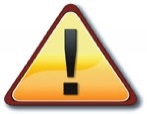 *** Beginning June 25th and 26th, U-100 Regular and Lispro Insulin vials will change from 10 ml to 3 ml vials.  This will affect all VUH in-patient areas and any out-patient areas that keep insulin vials.*** The vials are the SAME concentration ~~ 100 Units/ml.  The vials are just smaller!Why are changes being made?Safety Reasons:Decreased risk for catastrophic dosing errors i.e. less insulin in vialEACH patient will now have his/her OWN vial         less risk for cross-contaminationNew vials have color-coding to distinguish b/t insulin typesFinancial Reasons:Because Vanderbilt provides a disproportionate share of care to those in need in our community we are able to participate in a government program to purchase medications at a DEEPLY discounted rate.  The rules for this program have been updated and now require all qualifying purchases be traced back to an individual patient dispense.Purchase/Use of smaller vials will result in less waste & less cost.Process Changes:Floor stock process will stop @ go live; Use of 3ml vials will beginRegular, lispro and NPH will be dispensed as 3ml vials for individual patients onlyRegular and lispro will be loaded into the AcuDose non-refrigerated pockets for dispense when a patient need arisesThe vial will be removed from the AcuDose pocket for a ptThe patient's name should be added to the patient vial (either with addressograph sticker, lab sticker or with a sharpie marker)   The dose should be removed from the vial and then vial placed back in the Patient Specific Drawer of the AcuDoseThe auxillary bar code and high alert flag will still be attached to the 3ml vials as before   Aspart will be replaced by Lispro (this is a formulary change).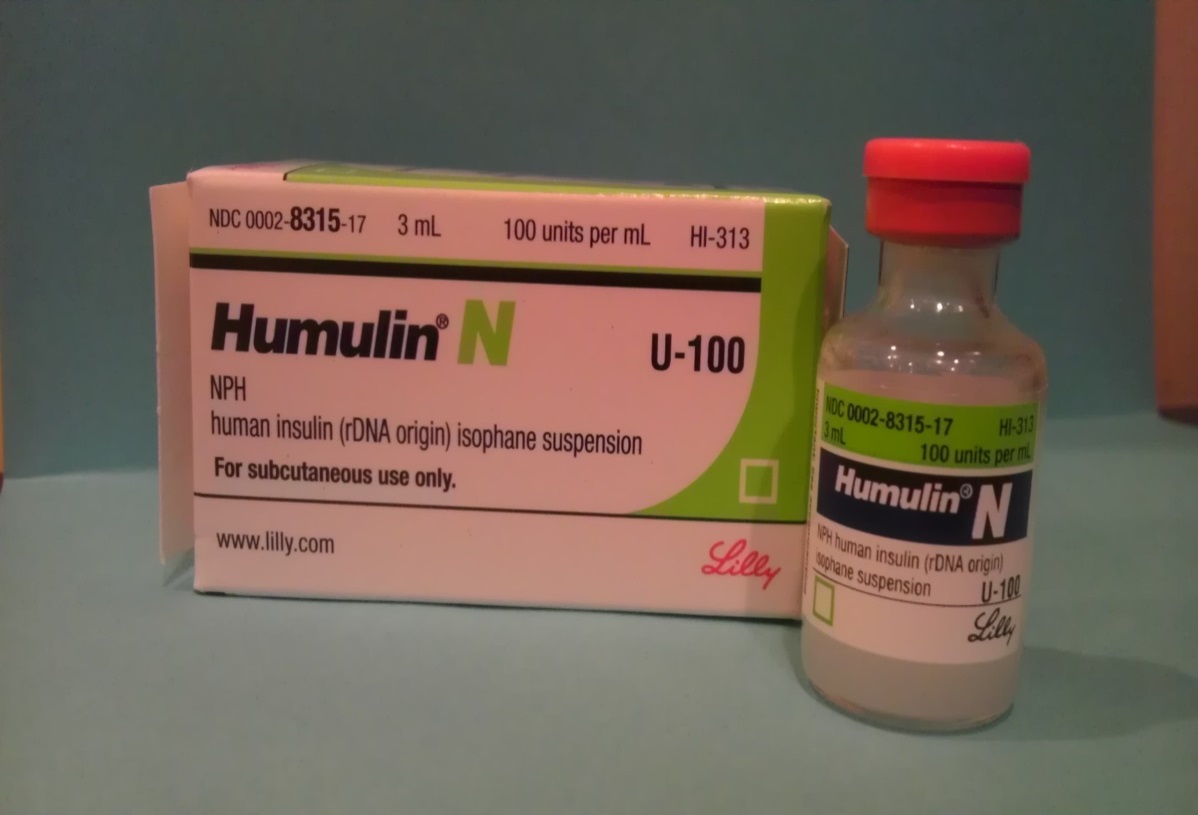 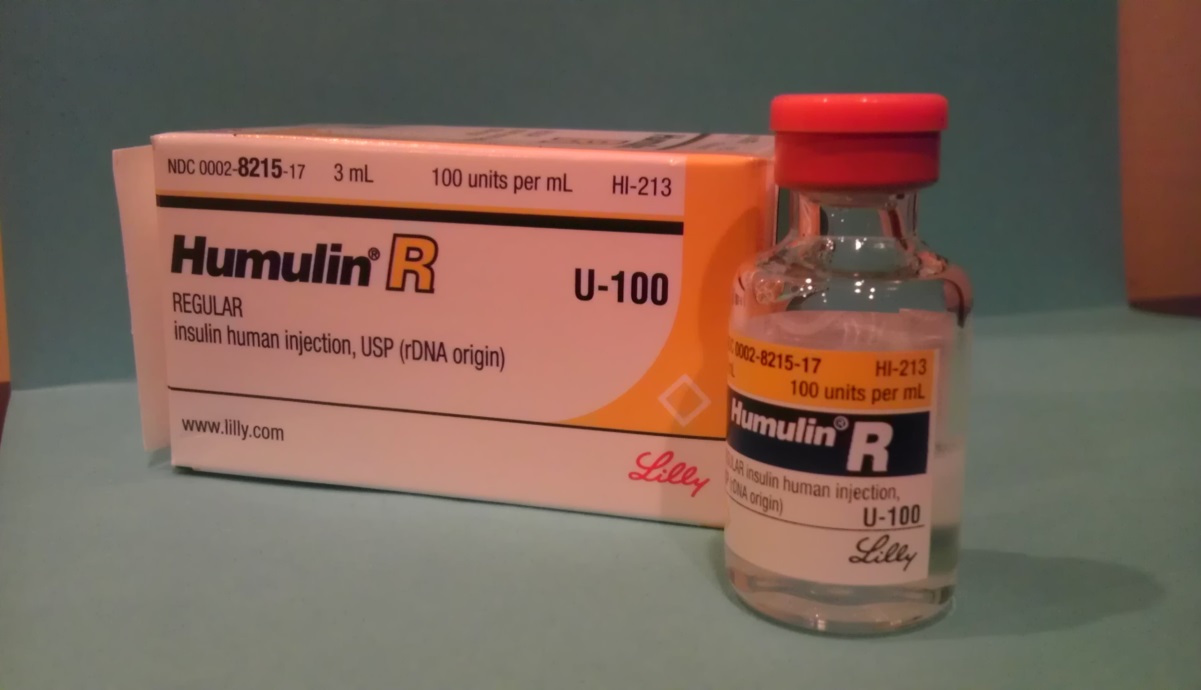 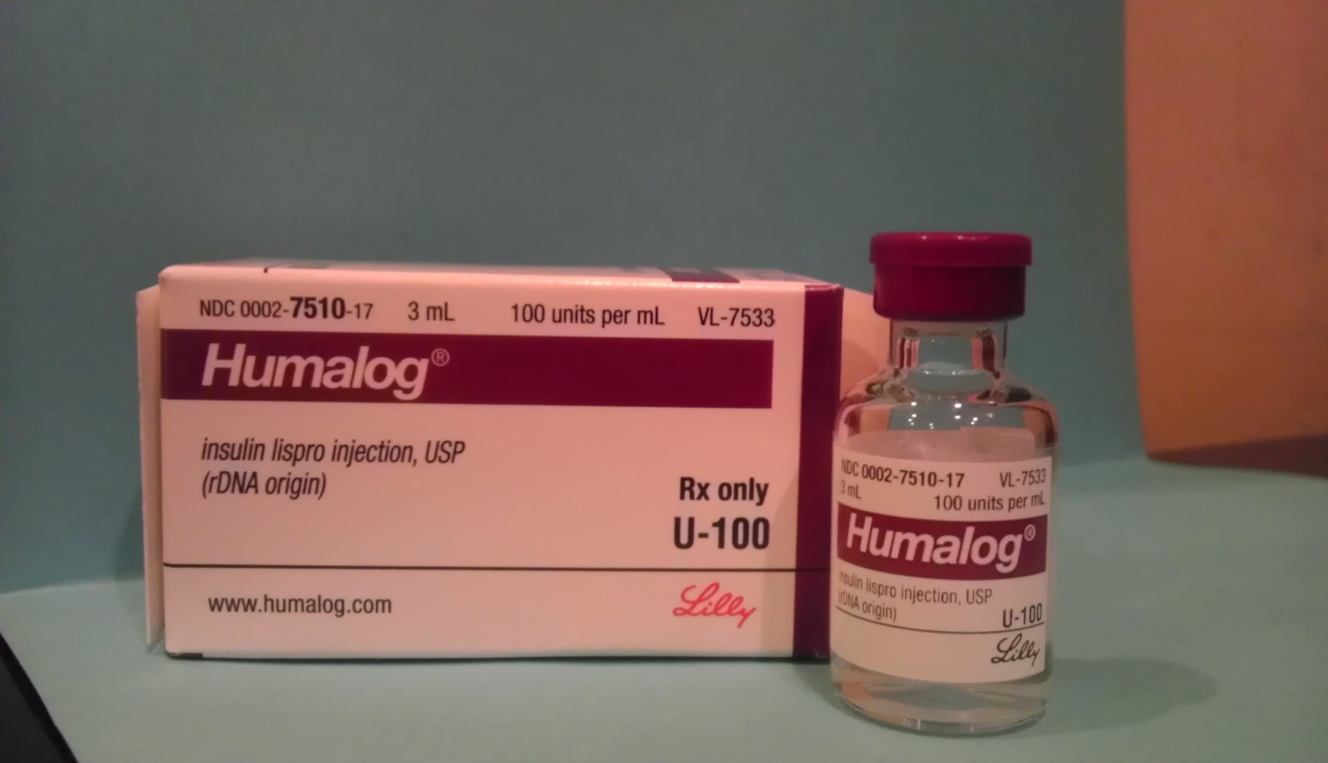 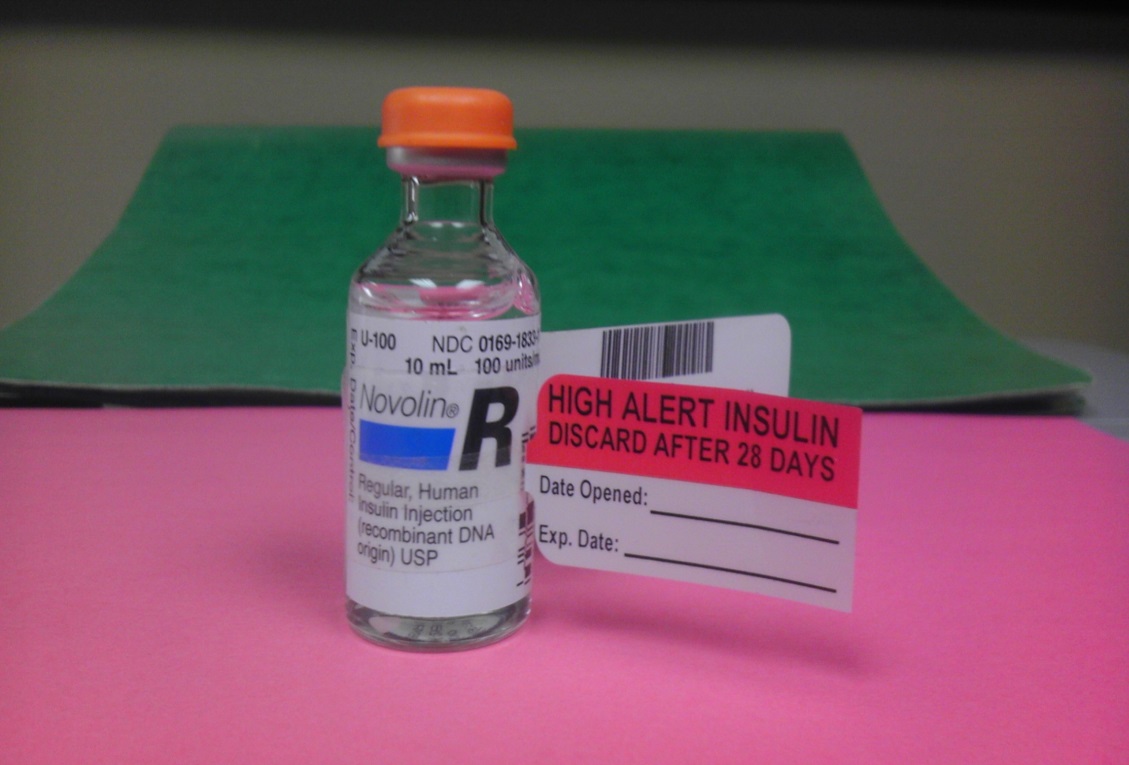 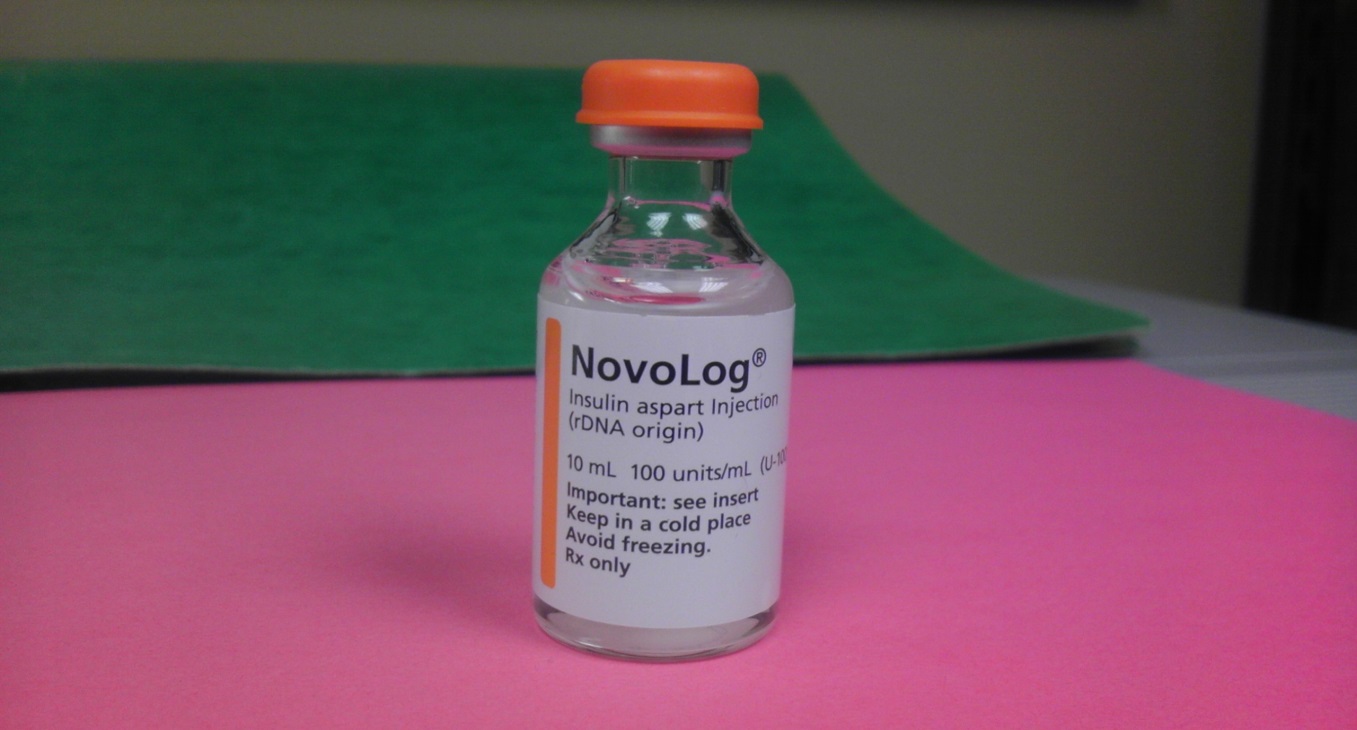 